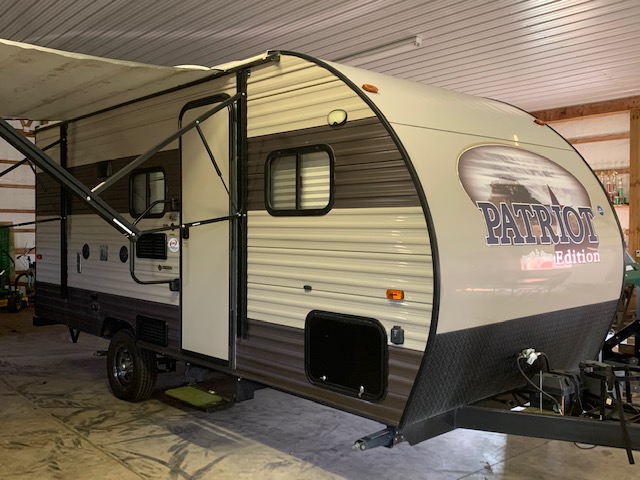 WElcome to the Patriot!2018 Forest River 16BHSPatriot2018 Forest River Patriot Edition 16BHSSleep 5Outdoor SpeakersUSB ports for chargingPower JackPower AwningA/CAnd so much more!G & R Works, LlcOwner/operators Greg and Ryan Gaebel. We have several rental properties and now camper rental!If you come across something you have a question on, please don’t hesitate to reach out!218-329-1821 (Text response is fastest)Gabes403@gmail.comTable of contentsInventoryOperating InstructionsReturn InstructionsYour DocumentsInclusionsLinensSheets are provided for each bed. Bath/Shower towels are provided for 5. Kitchen towels and a washcloth are provided. KitchenPots, pans, utensils, measuring cups and a place setting for 5 are available. All dishes should be washed and returned to their spot before the camper is returned. REMINDERSLightsThe dome lights operate by pushing the button on the center of the dome. There is not a master switch. ToiletOnly use the supplied toilet paper. If you need to buy more, it must be RV/Marine toilet paper. Using any other will clog the pipe/toilet and you will lose the deposit. The toilet has a foot pedal to flush. Grey WaterWhile the camper sleeps 5, be mindful of your water usage. A longer trip with multiple showers may result in a full grey tank faster.  JacksMake sure you have leveled and put all 4 jacks down in order to properly stabilize your camper. There is a balance level on the hitch.  WeatherPay attention to the weather in your camping area. If there will be strong winds, the awning should be rolled up. An awning is costly to replace. 